REQUERIMENTO GERAL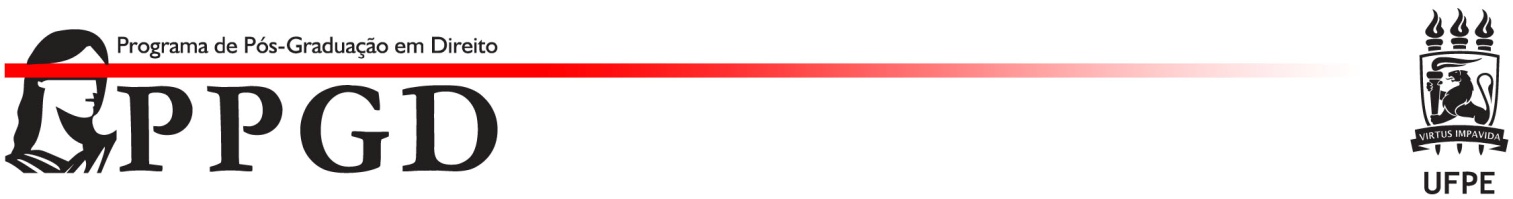 Ilmo Sr(a). Coordenador ou Vice-Coordenador(a):        Recebemos em ___/___/_____                                                                                                      Funcionário (a)Vem requerer de V.sa conforme item (ns) abaixo relacionados:Com Referência às Seguintes Disciplinas:Recife,____ de__________de 20___.                                                      _________________________________________                                                                                 Assinatura do Requerente(   ) Deferido (   ) Indeferido  em ___/___/_____________________________________CoordenadorNome do Requerente:Endereço:Curso:                               Ano de Ingresso:CPF:                                   RG:Telefone(s):01 – (  ) Abono de Faltas17 – (  )Estrutura Curricular02 – (  ) Certidão de Curso (  )M  (  )D18 – (  ) Expedição de Diploma (  )M  (  )D03 – (  ) Cancelamento de Disciplina19 – (  ) Histórico Escolar  (  )M  (  )D04 – (  ) Declaração de Colação de Grau20 – (  )Inclusão de Disciplina(s)05 – (  )Declaração de Classificação no Exame de Seleção –  (  )M  (  )D21 – (  ) Programa de Disciplina06 – (  ) Declaração de Participação em Mini-Curso22 – Levantamento da Carga Horária de Participação em Mini-Cursos (TJF)07 – (  )Dispensa de Disciplina(s)23 – (  ) Regimento do Curso   08 – (  )Declaração de Disciplina Isolada24 – (  ) Substituição de Disciplina09 – (  )Declaração de Vínculo ao Curso25 – (  ) Requerimento de Matrícula Fora do Prazo
        1º Sem (  ) 2º Sem (  )10 – (  ) Declaração de conclusão de créditos26 – (  ) Requerimento do Trancamento do Semestre    (  ) M  (  ) D11 – (  ) Declaração de Notas27 – (  ) Requerimento de Prorrogação de Conclusão de Curso.12 – (  ) Declaração de Proficiência em Língua28 – (  )Prazo para dilação da qualificação (2 meses)29 – (  ) Requerimento de Co-Orientação (  ) M (  ) D13 - (  ) Colação de Grau Extra   (  )M  (   )D30 – (  )  O que especifica no verso:14 – (  )Depósito de Defesa de Dissertação15 – (  ) Depósito de Defesa de Tese16 – (  )Depósito de Exame de Qualificação              (  )M  (  )DDisciplinaNome da DisciplinaSubstituição de DisciplinaInclusão de DisciplinaCancelamento de Disciplina